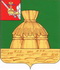 АДМИНИСТРАЦИЯ НИКОЛЬСКОГО МУНИЦИПАЛЬНОГО РАЙОНАПОСТАНОВЛЕНИЕ .08.2021года		                                                                                № ____г. НикольскО признании утратившим силу постановления администрации Никольского муниципального районаот 05.02.2014 года  № 96 «Об утверждении Положения о Единой комиссии по определению поставщиков (подрядчиков, исполнителей) для муниципальных заказчиков района»     	В соответствии со статьей 33 Устава Никольского муниципального района, администрация Никольского муниципального районаПОСТАНОВЛЯЕТ: 1. Признать утратившими силу постановления администрации Никольского муниципального района:-  от 05.02.2014 г. № 96 «Об утверждении Положения о Единой комиссии по определению поставщиков (подрядчиков, исполнителей) для муниципальных заказчиков района;- от 20.03.2019 года № 223 «О  внесении изменений в постановление администрации Никольского муниципального района от 05.02.2014 года № 96 «Об утверждении Положения о Единой комиссии по определению поставщиков (подрядчиков, исполнителей) для муниципальных заказчиков района»;-  от 31.07.2020 года № 721 «О внесении изменений в постановление администрации Никольского муниципального района от 05.02.2014 года № 96 «Об утверждении Положения о Единой комиссии по определению поставщиков (подрядчиков, исполнителей) для муниципальных заказчиков района;-  от 11.01.2021 года № 1 «О внесении изменений в постановление администрации Никольского муниципального района от 05.02.2014 года № 96 «Об утверждении Положения о Единой комиссии по определению поставщиков (подрядчиков, исполнителей) для муниципальных заказчиков района;	- от 03.03.2021 года № 126 «О внесении изменений в постановление администрации Никольского муниципального района от 05.02.2014 года № 96 «Об утверждении Положения о Единой комиссии по определению поставщиков (подрядчиков, исполнителей) для муниципальных заказчиков района.2. Настоящее постановление вступает в силу после официального опубликования в  районной газете «Авангард» и подлежит размещению на официальном сайте администрации Никольского муниципального района в информационно-телекоммуникационной сети «Интернет».Руководитель администрацииНикольского муниципального района				    А.Н. БаданинаЛИСТ СОГЛАСОВАНИЯПроект постановления (распоряжения) администрации района: «Об отмене Положения о Единой комиссии по определению поставщиков (подрядчиков, исполнителей) для муниципальных  заказчиков района, утвержденного постановлением администрации Никольского муниципального района  № 96 от 05.02.2014 года»Проект подготовлен (ФИО, должность и телефон исполнителя): Подольская В.Н., главный специалист Управления делами администрации Никольского района, 2-17-84Проект согласован:Проект направлен в прокуратуру Никольского района (дата) ___________  Проект сдан (дата и подпись исполнителя)  23.07.2021 годаРассылка: дело, упр. делами (закупки), Капустина Г.И., юр. отдел, ЖКХ, Бревнова Н.В., Мишенев Д.Н.-7. ДатаФИО, должностьЗамечания, предложенияПодписьКапустина Г.И., Начальник Управления делами администрации Никольского муниципального районМишенев Д.Н., Заместитель руководителя, начальник Управления народно-хозяйственного комплекса администрации Никольского муниципального районаБревнова Н.В., Председатель Комитета по управлению  имуществом администрации Никольского районаРыжкова Н.В., Консультант по закупкам Управления делами  администрации Никольского районаТихомиров Ю.С., Консультант Управления делами  администрации Никольского районаБерсенева Ю.Л., Заведующий отделом по муниципальному хозяйству, строительству, градостроительной деятельности и природопользованию Управления народно-хозяйственного комплекса администрации Никольского муниципального района Корепина М.Н., Заведующий юридического отдела администрации Никольского районаПроект (нужное отметить):  ДаНетявляется нормативным правовым актамподлежит официальному опубликованиюподлежит размещению на сайтеполучил положительное заключение прокуратуры Никольского района